HOW TO ORSAA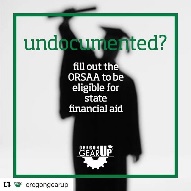  Oregon Student Aid ApplicationStep 1: Gather necessary documentsIncome information (bank statements, W-2, paystub and/or federal income tax returnIf you filed a federal tax return, you will use information from your tax return two years prior to the award year (EXP: USE 2017 taxes for students starting college in FALL of 2019)Other financial documents (child support statements, TANF or welfare information, real estate, stocks or bonds investments, family business or farm info)Social Security card or I-797 Form, if you have DACA status (optional)If you are a dependent student (most students under 24 years old), your parent will have to provide most of the same information. Step 2: Visit  https://oregonstudentaid.govStep 3: Click on green button File the FAFSA or ORSAAStep 4: Click on green button File the ORSAAStep 5: Use the ORSAA Pre-Filter Tool to answer questions to ensure you’re filing the right application Based on your responses, you are eligible to file the Oregon Student Aid Application (ORSAA).Complete the ORSAANote: You will be redirected from www.OregonStudentAid.gov to our partnered website,Regent Education, to complete your application.Step 5: Log in or Register for AccountStep 6: Complete the ORSAAStep 7: Review the information you entered for accuracy. Step 8: Submit your ORSAA through the websiteStep 9: Check your email (student AND parent) and click on the verification link to sign your application electronicallyStep 10: Check your emails regularly. This is how you will be contacted if you need to provide additional information for follow up. CONGRATULATIONS! You have successfully filed your ORSAA! If you have previously registered on this site, and received a registration email titled "ORSAA Registration", use your username (email address) and password to log into this site. If you forgot your password, use the "Forgot Password" link, below. Otherwise, please create a new user account.